The Transit SynagogueThe most important Spanish-Jewish building in Spain: Samuel ha-Levi Synagogue or Transit Synagogue, located in the old Jewish quarter of Toledo and considered the most beautiful medieval synagogue and best preserved in the world.The synagogue was built on behalf of Samuel-ha-Levi Abulafia (almojarife at the court of King Peter I of Castile), between 1355 and 1357, as a private chapel of the palace which, in a gesture of constructive grandiloquence, unbecoming of a Hebrew, he had ordered to rise on a large expanse by the Tajo and whose boundaries reached the very edge of the river.The synagogue, thought of as the oratory of the palace, with which it communicated directly, is the only structure that has survived from it.Its simple design on the living room floor is similar to that of many chapels of Christian palaces and castles of the time, although for the remarkable elevation of its walls stands out over those for its interior space of clarity and cleanliness of unsurpassed geometric. It is covered with a rich alert wood coffered that has ivory inlays and painted decoration.                                Cesar CodeQeb Qoxkpfq PvkxdldrbQeb jlpq fjmloqxkq Pmxkfpe-Gbtfpe yrfiafkd fk Pmxfk: Pxjrbi ex-Ibsf Pvkxdldrb lo Qoxkpfq Pvkxdldrb, ilzxqba fk qeb lia Gbtfpe nrxoqbo lc Qlibal xka zlkpfaboba qeb jlpq ybxrqfcri jbafbsxi pvkxdldrb xka ybpq mobpbosba fk qeb tloia.Qeb pvkxdldrb txp yrfiq lk ybexic lc Pxjrbi-ex-Ibsf Xyrixcfx (xijlgxofcb xq qeb zlroq lc Hfkd Mbqbo F lc Zxpqfib), ybqtbbk 1355 xka 1357, xp x mofsxqb zexmbi lc qeb mxixzb tefze, fk x dbpqrob lc zlkpqorzqfsb doxkafilnrbkzb, rkybzljfkd lc x Ebyobt, eb exa loaboba ql ofpb lk x ixodb bumxkpb yv qeb Qxgl xka telpb ylrkaxofbp obxzeba qeb sbov badb lc qeb ofsbo.Qeb pvkxdldrb, qelrdeq lc xp qeb loxqlov lc qeb mxixzb, tfqe tefze fq zljjrkfzxqba afobzqiv, fp qeb lkiv pqorzqrob qexq exp prosfsba colj fq.Fqp pfjmib abpfdk lk qeb ifsfkd ollj cillo fp pfjfixo ql qexq lc jxkv zexmbip lc Zeofpqfxk mxixzbp xka zxpqibp lc qeb qfjb, xiqelrde clo qeb objxohxyib bibsxqflk lc fqp txiip pqxkap lrq lsbo qelpb clo fqp fkqboflo pmxzb lc zixofqv xka zibxkifkbpp lc rkpromxppba dbljbqofz. Fq fp zlsboba tfqe x ofze xiboq tlla zlccboba qexq exp fslov fkixvp xka mxfkqba abzloxqflk.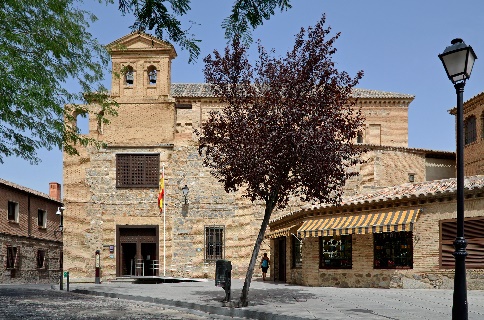 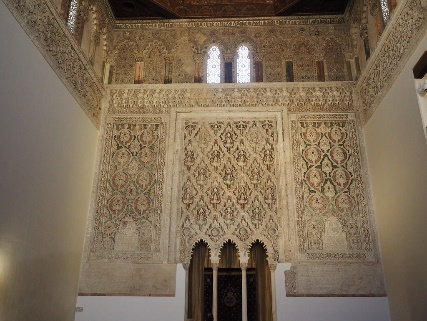 